‏30 אוגוסט 2017									‏ח' אלול תשע"זטופס הצהרת ההורים על מצב בריאותו של ילדם/תן בבית הספרשם בית הספר: "אסיף" משגב חטיבת נעוריםהיישוב: מועצה אזורית משגבמחנך/ת הכיתה מר/גב'  _______________________התלמיד/ה  _______________       _______________        ______________          ________		               שם משפחה                          שם פרטי                                 מס' ת"ז                                    הכיתהתאריך הלידה: _________________ המין: ז/נכתובת מגורים:_____________________________________________________כתובת הדוא"ל:  ____________________________________________________ארץ הלידה: _____________   שנת העלייה: _______    מס' הילדים במשפחה  ______שם הורה 1: _________________ מס' הטלפון הנייד:  ______________________שם הורה 2: __________________ מס' הטלפון הנייד: _______________________אני מצהיר/ה כי (סמן את האפשרות הנכונה):1.	לא ידוע לי על מגבלות בריאותיות המונעות מבני/מבתי להשתתף בפעילות הנערכת בבית הספר ומטעמו.2.	יש לבני/לבתי מגבלות בריאותיות המונעות השתתפות מלאה/חלקית בפעילות בבית הספר ומטעמו כדלקמן:–	פעילות גופנית–	פעילות בחדר כושר–	טיולים–	תחרות ספורט של בתי הספר (בכיתות ז'-י"ב)–	פעילות אחרת: _________________________________________תיאור המגבלה: ____________________________________________לפיכך מצורף אישור רפואי שניתן על-ידי:___________________________לתקופה: _________________________________________________3.	יש לבני/לבתי בעיה בריאותית כרונית (כגון אסטמה, סוכרת נעורים, אפילפסיה, רגישות למזון, מחלה ממארת וכד'). לא/כן. פרט: _________________________________________________________________________________________________4.	בני/בתי נוטל/ת תרופה/ות באופן קבוע: לא/כן. פרט: __________________________________________________________________________5.	בני/בתי סובל/ת מרגישות לתרופות או למזון: לא/כן. פרט: ______________מצורף אישור רפואי המעיד על הבעיה הבריאותית/הרגישות לתרופה או למזון ומתאר את מהותה.האישור ניתן על ידי: _______________לתקופה: ___________________השם, הכתובת ומספר הטלפון לפנייה בשעת מצוקה  בגין המגבלה הבריאותית: ________________________________________________________6.	אני מתחייב/ת להודיע למחנך/ת הכיתה על כל שינוי או הגבלה זמניים או קבועים שיחולו במצב הבריאות של בני/בתי.7.	אני מאשר/ת מתן מידע רלוונטי לצוות חינוכי ו/או לצוות הבריאות בכל הקשור למצב הבריאות של בני/בתי.8.	להלן מידע נוסף לגבי בריאות ילדי שברצוני ליידע את בית הספר על אודותיו:_____________________________________________________________________________________________________________________________________________________________            _____________________             	 ______________________          תאריך		    	שמות ההורים				חתימת ההורים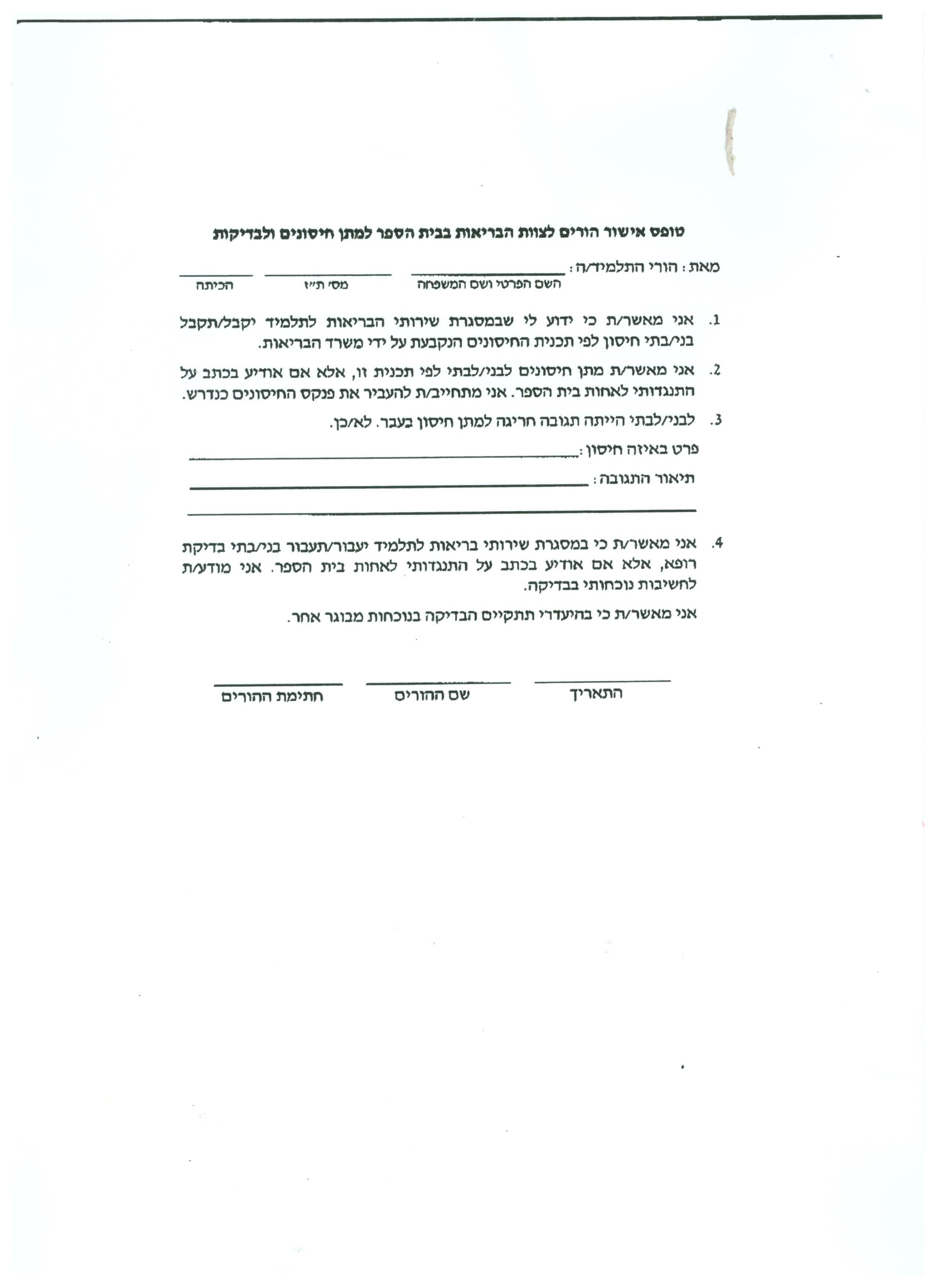 